    Все, что стоит знать про туберкулез…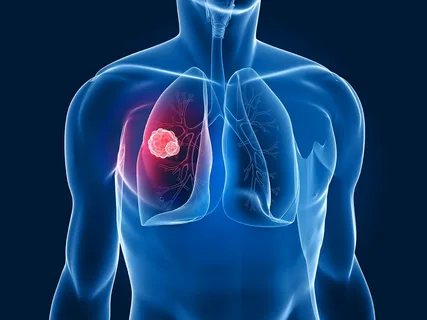 Туберкулез легких – заболевание инфекционной этиологии, протекающее с образованием в легких специфических воспалительных очагов и общеинтоксикационным синдромом.При туберкулёзе лёгких симптомами является кашель, отхождение мокроты, хрипы в лёгких, насморк, иногда затруднение дыхания или боли в грудной клетке (указывающие обычно на присоединение туберкулёзного плеврита), кровохарканье.КАК МОЖНО ЗАРАЗИТЬСЯ ТУБЕРКУЛЕЗОМ?Пути проникновения инфекции чаще всего – дыхательные пути, куда бациллы в огромном количестве попадают с капельками слизи и мокроты, которые выбрасываются больным при чихании, кашле, разговоре.А, также, заразиться можно при вдыхании высовших частиц и пыли, содержащих опасный возбудитель.При попадании возбудителя в организм человека через кожу и слизистые оболочки при их повреждении.При употреблении продуктов питания, например: мясо, молоко больных животных.   	        СТОИТ СОБЛЮДАТЬ СЛЕДУЮЩИЕ ПРАВИЛА:проходить регулярное флюорографическое обследование не реже одного раза в год. Вопреки расхожему мнению, доза облучения, получаемая на флюорографии, не так опасна, и уж точно не вреднее последствий туберкулеза;вести здоровый образ жизни со сбалансированным питанием и регулярными физическими нагрузками;принимать в пищу продукты, богатые витаминами и микроэлементами;не забывать о правилах личной гигиены;отказаться от вредных привычек. Любая неблагоприятная зависимость ослабляет иммунитет и повышает риск заболеваемости.        Вакцинация против туберкулёза в Республике БеларусьВ Республике Беларусь в соответствии с Национальным календарем профилактических прививок вакцинация против туберкулёза проводится новорожденным детям на 3-5 день жизни. Вакцинация проводится на бесплатной основе.Для иммунизации против туберкулёза в нашей стране используют вакцину БЦЖ-М, в которой содержится уменьшенное вдвое содержание МБТ в прививочной дозе.Входящие в состав вакцины МБТ лишены возможности вызывать заболевание и поэтому вакцину безопасно использовать у новорожденных.Вакцину БЦЖ-М применяют не только среди здоровых деток, допустимо введение препарата, например, недоношенным новорожденным с массой тела не менее 2000 г., детям с поражением центральной нервной системы, а также малышам, которые по различным причинам не были привиты в роддоме при рождении.Абсолютными противопоказаниями к вакцинации БЦЖ-М являются:·наличие врожденного или приобретенного (например, вызванного ВИЧ-инфекцией) иммунодефицита у ребенка;·распространенная БЦЖ-инфекция, выявленная ранее у других детей в семье малыша.Поможем победить  туберкулез вместе!